 С математикой по жизни: простые решения сложных задач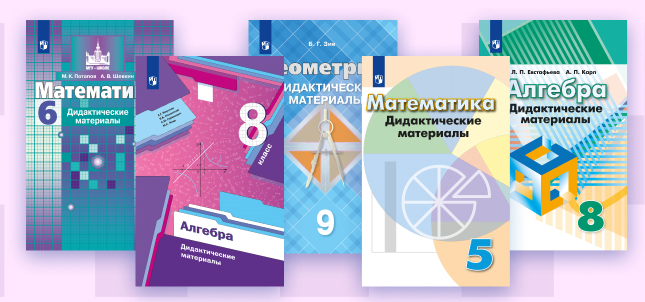 Уровень образования – 5-9 классыЦелевая аудитория – учителя и ученики, которые занимаются по учебникам Мерзляка в основной школеОсновная идея пособия - единая линия по математике, алгебре и геометрии  для 5-11 классов; математика, понятная каждомуАвторский коллектив - Мерзляк Аркадий Григорьевич, учитель-методист высшей категории.Ключевые особенности издания – единственная линия УМК по математике, в которую входят пособия для подготовки к ВПР; обучение продуктивнее, если к учебнику использовать доп.пособия. Преимущество для покупателя - мощная методическая поддержка для учителей, в том числе в цифровой форме.Зачем изучать математику?Если заглянуть в рецепт пирога или кекса, то мы увидим математический алгоритм, где части продуктов шаг за шагом смешиваются друг с другом, чтобы получить правильный ответ в виде вкусной выпечки.А если вы путешествуете? Справитесь с подсчетом количества бензина, которое потребуется, чтобы добраться до места? Для этого нужно понимать, сколько километров от одной заправки до другой или до населенного пункта, где точно можно заправиться.Примером много: это и счета в кафе и ресторанах, и подсчёт калорий в питании и фитнес-клубе. Математика следует за человеком везде, помогает решать задачи, делает жизнь удобнее.Решая традиционные задачи из курса математики, школьники получают багаж умений, которые смогут применить в реальных жизненных ситуациях, связанных с финансовой грамотностью или бытовыми вопросами.Например:·        Цена некоторого товара была 700 р. Сначала его цену повысили на 20%, а потом снизили на 25%. Какой стала цена товара после этих изменений? На сколько процентов изменилась начальная цена?·        В процессе сушки яблоки теряют 84% своей массы. Сколько килограммов свежих яблок надо взять, чтобы получить 12 кг сушёных?Больше разнообразных заданий представлено в учебных пособиях.Математика важна не просто сама по себе, в ней нуждаются другие науки, опираются на математические факты и, тем самым, помогают человечеству развиваться дальше.